Publicado en Centro Cultural Islámico. Mezquita M-30. Madrid. el 31/08/2022 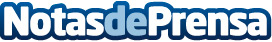 Los artistas Omar Jerez y Julia Martínez lanzan una nueva y crítica performance                         "12.233", una performance como acto de resistencia, una bandera blanca y un rostro que bajo el yugo del pensamiento más extremista lleva amenazado de muerte 12233 días, 400 meses y 33 años por escribir un libro.
Datos de contacto:Julia M F644938044Nota de prensa publicada en: https://www.notasdeprensa.es/los-artistas-omar-jerez-y-julia-martinez Categorias: Nacional Artes Visuales Literatura Madrid http://www.notasdeprensa.es